                                                                                               №7140-21-00-2/6854ОПРЕДЕЛЕНИЕ27 декабря 2021 года					         	           город Нур-СултанЕсильский районный суд г.Нур-Султан под председательством судьи Тулеубаева А.Д., при секретаре судебного заседания Оспановой А.Н., с участием представителя истца Ахметовой А., ответчика C., представителя ответчика - адвоката Кенбеиловой Ж.Н., заинтересованного лица А., рассмотрев посредством приложения «WhatsApp» гражданское дело по заявлению Государственного коммунального предприятия на праве хозяйственного введения «Городской центр психического здоровья» акимата города Нур-Султан о признании госпитализации С. обоснованной и продлении ее нахождения в психиатрическом стационаре до исчезновения оснований,УСТАНОВИЛ:Государственное коммунальное предприятие на праве хозяйственного введения «Городской центр психического здоровья» акимата города Нур-Султан (далее – ГЦПЗ) обратилось в суд с указанным заявлением.Согласно материалам дела установлено, что 10 декабря 2021 года в 22 часа 50 минут в психиатрический стационар госпитализирована без согласия гр.С., -г.р.  13 декабря 2021 года С. была осмотрена комиссией врачей-психиатров (ВКК№7173), состояние квалифицировано как: Острое полиморфное психотическое расстройство с симптомами шизофрении? Аффективно-параноидный синдром. Комиссией, учитывая остроту состояния определяющего поведение пациентки, отсутствие критики, высокую вероятность наличия тяжелого психического расстройства, категорический отказ от обследования и лечения в условиях психиатрического стационара признала госпитализацию без согласия обоснованной.  В судебном заседании представитель ГЦПЗ в судебном заседании пояснила, что указанное заявление о признании госпитализации обоснованной было ошибочно отправлено в Есильский районный суд города Нур-Султан, в связи с чем, просит отклонить указанное заявление.В судебном заседании С. и ее представитель адвокат Кенбеилова Ж.Н. просили в удовлетворении заявления о признании госпитализации обоснованной отказать в полном объеме, по основаниям, изложенным в письменном отзыве. Заинтересованное лицо А. суду пояснила, что ответчик С. приходится ей сестрой. Полагает, что оснований для госпитализации не имеется.Изучив представленные материалы, суд приходит к следующему.Согласно статье 4 Гражданского процессуального кодекса Республики Казахстан (далее – ГПК) задачами гражданского судопроизводства являются защита и восстановление нарушенных или оспариваемых прав, свобод и законных интересов граждан, государства и юридических лиц, соблюдение законности в гражданском обороте и публично-правовых отношениях.При этом, частью 1 статьи 23 ГПК предусмотрено, что суды в порядке гражданского судопроизводства рассматривают и разрешают дела о защите нарушенных или оспариваемых прав, свобод и законных интересов, если в соответствии с настоящим Кодексом и другими законами их защита не осуществляется в ином порядке.Таким образом, в рамках гражданского судопроизводства суды разрешают гражданские дела искового производства только по спорам, вытекающим из гражданских, семейных, трудовых, жилищных, финансовых, хозяйственных, земельных и других правоотношений.Из содержания заявления следует, что ГЦПЗ просит признать госпитализацию С., -г.р. обоснованной.Вместе с тем, согласно части 1 статьи 335 ГПК заявление о принудительной госпитализации лица с психическим, поведенческим расстройством (заболеванием), не связанным с употреблением психоактивных веществ, в стационар организации, оказывающей медицинскую помощь в области психического здоровья, без его согласия подается представителем организации, оказывающей медицинскую помощь в области психического здоровья, в суд по месту нахождения организации, оказывающей медицинскую помощь в области психического здоровья.При этом, частью 2 вышеуказанной статьи предусмотрено, что к заявлению, в котором должны быть указаны предусмотренные законом основания для принудительной госпитализации лица с психическим, поведенческим расстройством (заболеванием), не связанным с употреблением психоактивных веществ, прилагается мотивированное заключение комиссии врачей-психиатров организации, оказывающей медицинскую помощь в области психического здоровья, принявшей решение об обоснованности госпитализации лица в стационар организации, оказывающей медицинскую помощь в области психического здоровья, и его лечении.В соответствии с пунктом 1 статьи 6 Гражданского кодекса Республики Казахстан, нормы гражданского законодательства должны толковаться в соответствии с буквальным значением их словесного выражения. При возможности различного понимания слов, применяемых в тексте законодательных норм, предпочтение отдается пониманию, отвечающему положениям Конституции Республики Казахстан и основным принципам гражданского законодательства. Из указанного следует, что обстоятельства, изложенные в заявлении, не подлежат рассмотрению в порядке гражданского судопроизводства, поскольку, решение об обоснованности госпитализации лица в стационар организации, оказывающей медицинскую помощь в области психического здоровья, рассматривается комиссией врачей-психиатров организации, оказывающей медицинскую помощь в области психического здоровья, согласно части 2 статьи 335 ГПК, а также Кодекса Республики Казахстан «О здоровье народа и системе здравоохранения».Согласно подпункту 1) статьи 277 ГПК следует, что суд прекращает производство по делу, если дело не подлежит рассмотрению в порядке гражданского судопроизводства. Анализируя эту правовую ситуацию, в совокупности с иными вышеприведенными материалами, суд считает, что заявление о признании госпитализации обоснованной и продлении ее нахождения в психиатрическом стационаре до исчезновения оснований, подлежит прекращению.На основании изложенного и руководствуясь ст.ст.277, 268-269 ГПК РК, суд,ОПРЕДЕЛИЛ:Производство по гражданскому делу по заявлению Государственного коммунального предприятия на праве хозяйственного введения «Городской центр психического здоровья» акимата города Нур-Султан о признании госпитализации С., - года рождения обоснованной и продлении ее нахождения в психиатрическом стационаре до исчезновения оснований – прекратить.На определение суда может быть подана частная жалоба, принесено  ходатайство прокурором в суд города Нур-Султана через Есильский районный суд города Нур-Султана в течение десяти рабочих дней со дня изготовления определения в окончательной форме.Председательствующий судья                                             Тулеубаев А.Д.Копия вернаСудья                                                                        	      Тулеубаев А.Д.
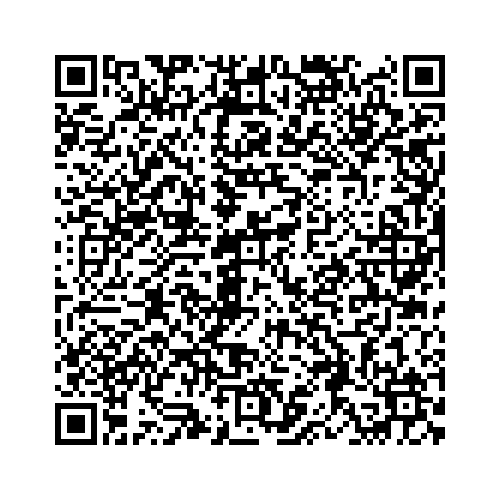 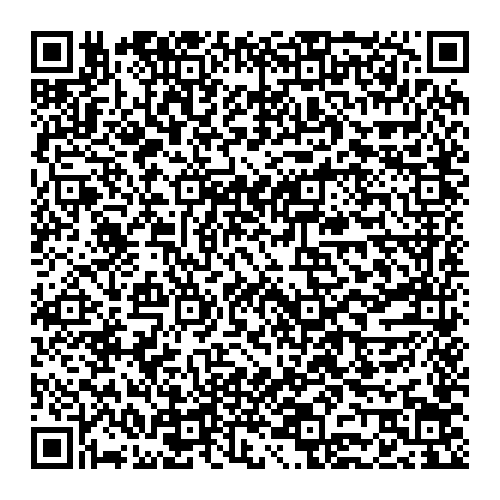 